ПРАВИТЕЛЬСТВО ТЮМЕНСКОЙ ОБЛАСТИПОСТАНОВЛЕНИЕот 2 марта 2023 г. N 77-пОБ УТВЕРЖДЕНИИ ПОРЯДКА ПРЕДОТВРАЩЕНИЯ ПРИЧИНЕНИЯ ЖИВОТНЫМИБЕЗ ВЛАДЕЛЬЦЕВ ВРЕДА ЖИЗНИ ИЛИ ЗДОРОВЬЮ ГРАЖДАНВ ТЮМЕНСКОЙ ОБЛАСТИВ соответствии с Федеральным законом от 27.12.2018 N 498-ФЗ "Об ответственном обращении с животными и о внесении изменений в отдельные законодательные акты Российской Федерации", постановлением Правительства Российской Федерации от 03.11.2022 N 1980 "Об утверждении методических указаний по предотвращению причинения животными без владельцев вреда жизни или здоровью граждан", Законом Тюменской области от 20.03.2019 N 21 "Об обращении с животными в Тюменской области":1. Утвердить Порядок предотвращения причинения животными без владельцев вреда жизни или здоровью граждан в Тюменской области согласно приложению к настоящему постановлению.2. Рекомендовать органам местного самоуправления муниципальных районов, городских округов Тюменской области руководствоваться Порядком, утвержденным настоящим постановлением, и осуществлять взаимодействие при реализации мероприятий по предотвращению причинения животными без владельцев вреда жизни или здоровью граждан в Тюменской области.Губернатор областиА.В.МООРПриложениек постановлению ПравительстваТюменской областиот 2 марта 2023 г. N 77-пПОРЯДОКПРЕДОТВРАЩЕНИЯ ПРИЧИНЕНИЯ ЖИВОТНЫМИ БЕЗ ВЛАДЕЛЬЦЕВ ВРЕДАЖИЗНИ ИЛИ ЗДОРОВЬЮ ГРАЖДАН В ТЮМЕНСКОЙ ОБЛАСТИ1. Порядок предотвращения причинения животными без владельцев вреда жизни или здоровью граждан в Тюменской области (далее - Порядок) разработан в соответствии с пунктом 2.1 части 1 статьи 7, частью 8 статьи 18 Федерального закона от 27.12.2018 N 498-ФЗ "Об ответственном обращении с животными и о внесении изменений в отдельные законодательные акты Российской Федерации" (далее - Федеральный закон N 498-ФЗ), постановлением Правительства Российской Федерации от 03.11.2022 N 1980 "Об утверждении методических указаний по предотвращению причинения животными без владельцев вреда жизни или здоровью граждан" (далее - Методические указания), пунктом 2.1 части 1 статьи 4 Закона Тюменской области от 20.03.2019 N 21 "Об обращении с животными в Тюменской области", направлен на соблюдение принципов гуманности, обеспечение безопасности и иных прав и законных интересов граждан при обращении с животными без владельцев и устанавливает требования к осуществлению мероприятий по предотвращению причинения животными без владельцев вреда жизни или здоровью граждан в Тюменской области.2. Предметом правового регулирования настоящего Порядка является создание условий для снижения риска причинения животными без владельцев вреда жизни или здоровью граждан.3. Ответственными за создание условий для снижения риска причинения животными без владельцев вреда жизни или здоровью граждан в Тюменской области являются:Управление ветеринарии Тюменской области (далее - Управление) в части реализации мероприятий, предусмотренных пунктами 7, 8 настоящего Порядка;органы местного самоуправления муниципальных районов, городских округов Тюменской области (далее - органы местного самоуправления) в части организации мероприятий при осуществлении деятельности по обращению с животными без владельцев;иные организации, осуществляющие в Тюменской области мероприятия, указанные в части 1 статьи 18 Федерального закона N 498-ФЗ.4. Основные понятия и термины, используемые в настоящем Порядке, применяются в значениях, определенных Федеральным законом N 498-ФЗ.5. К фактам причинения животными без владельцев вреда жизни или здоровью граждан относятся:причинение животными без владельцев травм, повлекших смерть гражданина;причинение животными без владельцев травм, повлекших вред здоровью гражданина различной степени тяжести.6. Случаи, при которых животные без владельцев представляют угрозу причинения вреда жизни или здоровью граждан либо способствуют ее возникновению с учетом пункта 4 Методических указаний:нахождение животных без владельцев в местах массового пребывания людей, в границах тепловых сетей и мест (площадок) накопления отходов;проявление животными без владельцев немотивированной агрессивности в отношении других животных или человека;нахождение животных без владельцев в местах, на которые их возвращать запрещено.7. Меры по снижению риска причинения животными без владельцев вреда жизни или здоровью граждан с учетом пункта 5 Методических указаний:мониторинг состояния популяции животных без владельцев, который осуществляется Управлением посредством учета количества животных без владельцев в Тюменской области в разрезе каждого муниципального образования путем сбора и анализа информации, поступающей от органов местного самоуправления в рамках исполнения государственного полномочия по организации мероприятий при осуществлении деятельности по обращению с животными без владельцев в соответствии со статьей 22.2 Закона Тюменской области от 08.12.2015 N 135 "О наделении органов местного самоуправления отдельными государственными полномочиями". Информация направляется в Управление органами местного самоуправления ежеквартально до 15-го числа месяца, следующего за отчетным периодом, посредством системы электронного документооборота и делопроизводства (далее - СЭД) по форме согласно приложению к настоящему Порядку;выявление и отлов животных без владельцев с последующим помещением в приют для животных;профилактика случаев, указанных в пункте 6 настоящего Порядка, которая заключается в осуществлении мероприятий по отлову животных без владельцев в соответствии с Порядком осуществления деятельности по обращению с животными без владельцев в Тюменской области, утвержденным постановлением Правительства Тюменской области от 21.01.2022 N 5-п.8. Органы местного самоуправления ежеквартально до 15-го числа месяца, следующего за отчетным периодом, посредством СЭД направляют в Управление данные о количестве случаев причинения вреда жизни или здоровью граждан по каждому из фактов, указанных в пункте 5 настоящего Порядка, по форме согласно приложению к настоящему Порядку.Управление осуществляет сбор и анализ информации, поступающей от органов местного самоуправления, и осуществляет расчет показателя напряженности ситуации, связанной с причинением животными без владельцев вреда жизни или здоровью граждан (далее - показатель напряженности), на основании данных, предоставленных органами местного самоуправления.Показателем напряженности является отношение количества случаев причинения такого вреда по каждому из фактов, перечисленных в пункте 5 настоящего Порядка, к численности населения Тюменской области на основании статистических данных за год, предшествующий году сбора информации.Управление направляет в Министерство природных ресурсов и экологии Российской Федерации сведения о показателе напряженности в соответствии с подпунктом "в" пункта 6 Методических указаний.9. При реализации мер, направленных на предотвращение причинения животными без владельцев вреда жизни или здоровью граждан в Тюменской области, не допускается нарушение требований по защите животных от жестокого обращения, установленных Федеральным законом N 498-ФЗ.Приложениек Порядку предотвращения причинения животнымибез владельцев вреда жизни или здоровьюграждан в Тюменской областиОтчето количестве случаев причинения животными без владельцеввреда жизни или здоровью граждан, а также о мониторингесостояния популяции животных без владельцевв Тюменской области___________________________________________________________(наименование городского округа, муниципального района)за ____________ 20__ года(период)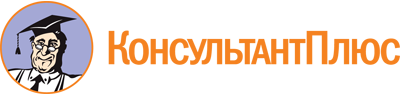 Постановление Правительства Тюменской области от 02.03.2023 N 77-п
"Об утверждении Порядка предотвращения причинения животными без владельцев вреда жизни или здоровью граждан в Тюменской области"Документ предоставлен КонсультантПлюс

www.consultant.ru

Дата сохранения: 26.05.2023
 Период(I квартал, полугодие, 9 месяцев, год)Количество случаев причинения животными без владельцев травм, повлекших смерть гражданинаКоличество случаев причинения животными без владельцев травм, повлекших вред здоровью гражданина различной степени тяжестиКоличество животных без владельцевЧисленность населения муниципального образования по данным Управления Федеральной службы государственной статистики по Тюменской области, Ханты-Мансийскому автономному округу - Югре и Ямало-Ненецкому автономному округуС нарастающим итогом с начала годаДата подписанияАдминистрация муниципального образования (должность) ____________________ /Ф.И.О./Исполнитель: ______________________________________ /Ф.И.О./Телефон: __________________________________________